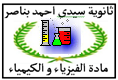 تمرين 1 نعتبر نواسا مرنا يتكون من خيال كتلته  mمثبت بطرف نابض دي لفات غير متصلة كتلته مهملة و صلابته K=20N/m ، نضع انواس فوق منضدة هوائية افقية. نزيح النواس عن موضع توازنه المستقر الذي يطابق اصل المعلم ثم نحرره بون سرعة بدئية ثم نسجل حركة مركز قصوره خلال مدد زمنية متتالية و متساوية τ=60ms فنحصل على الشكل جانبه نهمل الاحتكاكات .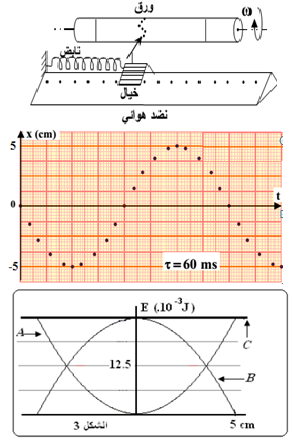 1- اعتمادا على الدراسة التحريكية 1-1- بتطبيق القانون التاني لنيوتن اوجد المعادلة التفاضلية للحركة.1-2- حدد مبيانيا قيمة الدور الخاص TO و الوسع القصوي للمتذبذب الميكانيكي.1-3- 2-5- حدد قيمة كتلة الجسم.1-4-اعط التعبير العددي للمعادلة الزمنية.1-5- احسب السرعة القصوية لحركة الجسم.1-6- احسب شدة القوة التي يطبقها البابض عند t=60ms.2- الدراسة الطاقية للمجموعة 2-1- احسب شغل قوة الارتداد بين الموضعينt=0s  و t=300ms، مذا تستنتج ؟2-2- يمثل الشكل 3 مخطط كل من الطاقة الحركية EC  و طاقة الوضع Ep  و الطاقة الميكانيكية Em للمجموعة الميكانيكية المتذبذبة. نعتبر الحالة المرجعية لطاقة الوضع المرنة و طاقة الوضع الثقالية عند موضع التوازن المستقر، حدد معللا جوابك المنحنى الموافق لكل طاقة.2-3- بين ان الطاقة الميكانيكية للمتذبذب ثابتة و انها تكتب على شكل Em=1/2.K.xm2 ، احسب قيمتها .2-4- باعتمادك دراسة طاقية اوجد المعادلة التفاضلية للحركةتمرين 2 نعتبر الاحتكاكات مهملة بين الجسم والمستوى الأفقي على الجزء AB.المجموعة المكونة الجسم (S) كتلته m = 200g ومركز قصوره G و نابض ذي لفات غير متصلة صلابته k في حالة توازن (الشكل 1).نزيح الجسم (S) عن موضع توازنه في المنحى الموجب بالمسافة 2cm و نحرره بدون سرعة بدئية في لحظة نعتبرها أصلا للتواريخ t = 0. فينجز حركة تذبذبية حول موضع التوازن O. نقيس المدة الزمنية لعشر ذبذبات فنجد Δt = 5s.بتطبيق القانون الثاني لنيوتن أوجد المعادلة التفاضلية لحركة G مركز قصوره الجسم (S). ما طبيعة هذه الحركة.حدد قيمة k صلابة النابض.أكتب المعادلة الزمنية للحركة و أعط حلها.ما قيمة السرعة القصوية ل G مركز قصور الجسم. عند مرور الجسم من موضع التوازن ينفصل عن النابض.باعتبار الاحتكاكات مهملة بين الجسم والمستوى الأفقي على الجزء AB ما هي طبيعة حركة الجسم على الجزء AB و ما هي سرعته عند النقطة B.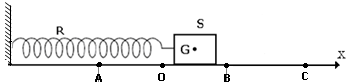 يتوقف الجسم عند النقطة C على الجزء BC بسبب الاحتكاكات (الاحتكاكات غير مهملة على الجزء BC)، بتطبيق مبرهنة الطاقة الحركية بين B و C أوجد تعبير و قيمة شغل قوة الاحتكاك  التي نعتبرها ثابتة بين الجسم والمستوى الأفقي.أحسب الشدة  لقوة الاحتكاك، نعطي BC = 20cm.ما طبيعة حركة الجسم (S) على الجزء BC. حدد قيمة تسارع G مركز قصوره الجسم على الجزء BC، ما طبيعة حركة الجسم (S) على هذا الجزء. تمرين  3نثبت نهاية نابض مرن أفقي مهمل الكتلة حلقاته غير متلاصقة و ثابتة مرونته ( K ) و النهاية الأخرى مثبت بها جسم صلب ( S ) نعتبره نقطي كتلته  m ينتقل أفقيا بدون احتكاك . نزيح النواس السابق عن موضع توازنه في اتجاه تمدد النابض بـ cm 2 و نتركه دون سرعة ابتدائية  في الللحظة t= 0s 
1- حدد القوى المؤثرة على مركز عطالة الجسم ( S ) .
2- أوجد المعادلة التفاضلية للحركة واعط حلا لها . يمثل الشكل 2 مخطط طاقة الوضع المرنة Ept  للمجموعة الميكانيكية المتذبذبة. نعتبر الحالة المرجعية لطاقة الوضع المرنة عند موضع التوازن المستقر. 3- أثبت أن الطاقة الميكانيكية ثابتة و احسب قيمتها .
3- عين قيمة الدور الخاص4- احسب قيمة صلابة النابض  ، و استنتج قيمة m كتلة الجسم .
5- احسب سرعة مركز عطالة الجسم ( S ) عند موضع التوازن .
6- ارسم مخططات الحركة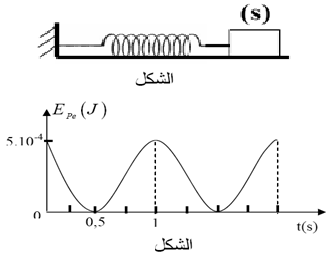   أ- مخطط الافصول         ب- مخطط السرعة       ج - مخطط التسارع .